                                                                                            проект № 176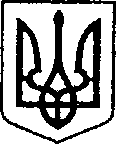 	                                                     УКРАЇНА                      від 18.02.2021р.	ЧЕРНІГІВСЬКА ОБЛАСТЬ	ПРОЕКТ  Н І Ж И Н С Ь К А    М І С Ь К А    Р А Д А           сесія VIII скликання                                    Р І Ш Е Н Н ЯВід                           2021 р.	            м. Ніжин	                            № Відповідно до статей 25, 26, 42, 59, 73 Закону України “Про місцеве самоврядування в Україні”, Земельного кодексу України, Регламенту Ніжинської міської ради Чернігівської області, затвердженого рішенням Ніжинської міської ради Чернігівської області VIII скликання від                            27 листопада 2020 року № 3-2/2020, враховуючи службову записку управління комунального майна та земельних відносин  № 69 від 19.01.2021р.,  міська рада вирішила:            1. Надати згоду управлінню комунального майна та земельних відносин  Ніжинської міської ради на виготовлення технічної документації із землеустрою  щодо встановлення (відновлення) меж в натурі (на місцевості) земельної ділянки Ніжинської міської ради, орієнтовною  площею 3,2356 га,  із цільовим призначенням -  для будівництва та обслуговування будівель ринкової інфраструктури (адміністративних будинків, офісних приміщень та інших будівель громадської забудови, які використовуються для здійснення підприємницької та іншої діяльності, пов'язаної з отриманням прибутку), яка розташована за адресою: Чернігівська обл., м. Ніжин,  вул. Театральна, 41. Державний акт на право постійного користування землею  № 321 від 03 серпня 2000 року.     2. Начальнику управління комунального майна та земельних відносин Ніжинської міської ради  Онокало  І.А. забезпечити оприлюднення даного рішення на офіційному сайті Ніжинської міської ради протягом п’яти робочих днів з дня його прийняття.                    3. Організацію виконання даного рішення покласти на першого заступника міського голови з питань діяльності виконавчих органів ради Вовченка Ф.І. та  управління комунального майна та земельних відносин Ніжинської міської ради (Онокало І.А.).                  4.  Контроль за виконанням даного рішення покласти на постійну комісію міської ради з питань регулювання земельних відносин, архітектури, будівництва та охорони навколишнього середовища (голова комісії  Глотко В.В.).      Міський голова            		                                   Олександр  КОДОЛАПодає:начальник управління комунальногомайна та земельних відносинНіжинської міської ради					       Ірина  ОНОКАЛОПогоджують:секретар міської ради					                 Юрій  ХОМЕНКОперший заступник міського голови                                  	                                                             з питань діяльності виконавчих                                                                                  органів ради                                                                            Федір  ВОВЧЕНКОпостійна комісія міської ради з питань 		                        регулювання земельних відносин,  		            архітектури, будівництва та охорони                                   		                 навколишнього середовища                                               Вячеслав  ГЛОТКОпостійна комісія міської ради з питань                        				    регламенту, законності, охорони прав                                                            	                      і свобод громадян, запобігання корупції,                            			             адміністративно-територіального устрою,                                       		 депутатської діяльності та етики                                          Валерій САЛОГУБначальник відділу містобудування                                                                     	               та архітектури-головний архітектор 	                    Вікторія МИРОНЕНКОначальник відділу юридично-кадрового  					                    забезпечення							         В’ячеслав  ЛЕГА                                    Пояснювальна запискадо проекту рішення Ніжинської міської ради «Про надання дозволу на виготовлення проектів землеустрою щодо відведення земельної ділянки, технічної документації із землеустрою  щодо встановлення (відновлення) меж земельної ділянки, надання дозволу на виготовлення технічної документації  із землеустрою щодо поділу  земельної ділянки» Даний проект рішення підготовлено відповідно до статей 25, 26, 42, 59, 73 Закону України “Про місцеве самоврядування в Україні”, Земельного кодексу України, Регламенту Ніжинської міської ради Чернігівської області, затвердженого рішенням Ніжинської міської ради Чернігівської області VIII скликання від   27 листопада 2020 року № 3-2/2020, враховуючи службову записку управління комунального майна та земельних відносин  № 69 від 19.01.2021р.  У даному проекті рішення розглядається  питання  щодо надання згоди управлінню комунального майна та земельних відносин  Ніжинської міської ради на виготовлення технічної документації із землеустрою  щодо встановлення (відновлення) меж в натурі (на місцевості) земельної ділянки  Ніжинської міської ради, орієнтовною  площею 3,2356 га,  із цільовим призначенням - для будівництва та обслуговування будівель ринкової інфраструктури (адміністративних будинків, офісних приміщень та інших будівель громадської забудови, які використовуються для здійснення підприємницької та іншої діяльності, пов'язаної з отриманням прибутку, яка розташована за адресою: Чернігівська обл., м. Ніжин, вул. Театральна, 41.Начальник управління комунальногомайна та земельних відносинНіжинської міської ради					        Ірина  ОНОКАЛОПро надання дозволу на виготовлення технічної документації із землеустрою  щодо встановлення (відновлення) меж земельної ділянки